Znak sprawy: PN/ 33/ 2018                                                                                                     Jasło, dn. 2018-08-10WyjaśnieniA  i  ZMIANY  treŚci  SIWZna podstawie art.  38 ust. 2 ustawy Prawo zamówień publicznychdotyczy przetargu nieograniczonego na usługę przeglądy techniczne, naprawa i konserwacja aparatury i sprzętu medycznego, a także kontrola bezpieczeństwa mechanicznego i elektrycznego - stała obsługa techniczna dla potrzeb Szpitala Specjalistycznego w Jaśle”	Informujemy, że w postępowaniu przetargowym otrzymaliśmy od Wykonawców następujące pytania dotyczące specyfikacji istotnych warunków zamówienia.Pytanie nr 1: Dotyczy zapisów SIWZ, załącznik nr 2 do SIWZ pakiet 27 ultrasonografy poz. 10 USG SSA 660A/15: Uprzejmie prosimy o wydzielenie z Pakietu nr 27 pozycji 10 „Aparat USG SSA-660A /15” firmy Toshiba. Umożliwi nam to złożenie ważnej oferty oraz pozwoli również złożyć ważną ofertę większej liczbie Wykonawców.Odpowiedź 1: Zamawiający nie wprowadza zmian.Pytanie nr 2: Dotyczy zapisów SIWZ, : Czy Zamawiający w celu dbałości o zapewnienie należytej jakości usług podczas wykonywania zamówienia, będzie wymagał, aby zamówienie było realizowane przez autoryzowanego przedstawiciela producenta sprzętu i/lub przez osoby posiadające szkolenia producenta do wykonywania przeglądów technicznych? (dla nowo utworzonego pakietu  „Aparat USG SSA 660A/15” firmy Toshiba).Odpowiedź 2: Zamawiający nie wprowadza zmian.Pytanie nr 3: Dotyczy zapisów SIWZ, załącznik nr 1 do SIWZ pkt. 3, załącznik nr 3 do SIWZ projekt umowy § 5 ust.4 ppkt. k): Zwracamy się z prośbą o zmianę min. gwarancji na wymieniane części w aparacie na 3 miesiące. Wyjaśniamy, iż producent na części daje 3 miesięczną gwarancję na części.Odpowiedź 3: Zamawiający nie wprowadza zmian.Pytanie nr 4: Dotyczy zapisów SIWZ, załącznik nr 3 do SIWZ projekt umowy § 7 ust.1,2,3,4): Zwracamy się z prośbą o zmniejszenie wysokości przedmiotowej kary umownej na następujący:„Jeżeli Wykonawca nie wykona przeglądu technicznego urządzenia w wyznaczonym terminie Wykonawca zapłaci Zamawiającemu karę umowną w wysokości 50,00 zł 100 zł.” „Jeżeli Wykonawca nie dokona po przeglądzie, naprawie, konserwacji urządzenia wpisu w paszporcie technicznym zgodnie z § 5 pkt. 4g Wykonawca zapłaci Zamawiającemu karę umowną w wysokości 10%  30% rocznej kwoty netto za przeglądy, konserwację i naprawę danego aparatu lub sprzętu medycznego.”„Za nie przystąpienie do naprawy urządzania w terminie określonym w § 3 ust. 2 Wykonawca zapłaci Zamawiającemu karę umowną w wysokości 50,00 zł 100,00 zł.”„Za brak naprawy urządzania, o którym mowa w § 3 ust.3 w terminie Wykonawca zapłaci Zamawiającemu karę umowną w wysokości 10%  30% rocznej kwoty netto za przeglądy, konserwację i naprawę danego aparatu lub sprzętu medycznego.”Odpowiedź 4: Zamawiający nie wprowadza zmian.Pytanie nr 5: Dotyczy pakietu nr 40 i zakresu wykonywanych prac  w SIWZ 3.1.1. – Aparaty Getinge nie sa podłączane do gniazdka tylko do rozdzieli. Procedura przeglądowa nie przewiduje wykonywania testów bezpieczeństwa elektrycznego. Czy Zamawiający odstąpi od ww. zapisu?Odpowiedź 5: Zamawiający nie wprowadza zmian.Pytanie nr 6: Czy Zamawiający jako czas reakcji ma na myśli telefoniczną konsultację z uprawnionym technikiem autoryzowanego serwisu producenta sprzętu tzw. diagnostykę zdalną? Odpowiedź 6: NIEPytanie nr 7: Czy Zamawiający w pakiecie nr 40  na potwierdzenie zdolności do wykonania zamówienia wymaga autoryzacji producenta do serwisowania sprzętu medycznego?Odpowiedź 7: NIE WYMAGA.Pytanie nr 8 – Czy Zamawiający w pakiecie nr 40 na potwierdzenie zdolności do wykonania zamówienia wymaga dołączenia do oferty imiennych certyfikatów ze szkoleń przeprowadzonych przez autoryzowanego producenta sprzętu na urządzenia będące przedmiotem zamówienia?Odpowiedź 8: NIE WYMAGAPytanie nr 9 Czy Zamawiający wyrazi zgodę na zmniejszenie kar w par.7, pkt 2, 4 do 10%?Odpowiedź 9: Zamawiający nie wprowadza zmian.Z - ca Dyrektorads. Administracyjno- EkonomicznychSzpitala Specjalistycznego w Jaśle   mgr Zbigniew BetlejOtrzymują:zamieszczono na stronie internetowej www.szpital.jaslo.pla /a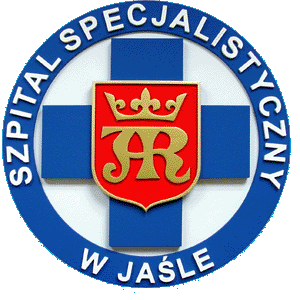 SZPITAL SPECJALISTYCZNY w JAŚLE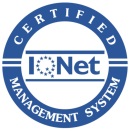 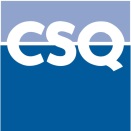 SZPITAL SPECJALISTYCZNY w JAŚLEISO 9001:20089122.SZPI